ПРИКАЗ25.08.2013.                                                                                                                                      №        О внедрении в управление деятельностью школы электронного журнала/дневника (ЭЖ/ЭД)            С целью совершенствования информационного обеспечения процессов управления ОУ, планирования и организации учебного процесса на основе внедрения информационных технологий в соответствии с Приказом Минздравсоцразвития России от 26.08.2010 No 761н и статьей 74 главы 12 раздела III ТК РФ «Изменение определенных сторонами условий трудового договора по причинам, связанным с изменением организационных илитехнологических условий труда»ПРИКАЗЫВАЮ:1.Утвердить:План работы по введению электронной системы образования  (электронный журнал/дневник обучающегося)Регламент ведения ЭЖ.Регламент предоставления услуги ЭД.Положение об электронном журнале/ электронном  дневнике обучающегося.Дополнения в функциональные обязанности  работников школы, связанные с введение электронного дневника/журнала.2.  Провести внедрение ЭЖ/ЭД  в соответствии с утвержденным Планом работы  по введению электронной системы образования  (электронный журнал/дневник обучающегося).3. Использовать ЭЖ для фиксации всех видов урочной и внеурочной   деятельности, в том числе уроков, факультативов, кружков, занятий группы продленного дня.4. Назначить  администратором  электронного журнала/дневника Оборину А.М.5.Всем работникам школы при работе с ЭЖ/ЭД:5.1.   осуществлять защиту персональных данных согласно Положению по обработке персональных данных обучающихся и их родителей /законных представителей 5.2. в своей деятельности руководствоваться выше названными локальными актами, обеспечивающими  внедрение и использование ЭЖ/ЭД.6. Заместителю директора по УВР  Барановой С.А. обеспечить:6.1. контроль за выполнением Плана  работы  по введению электронной системы образования  (электронный журнал/дневник обучающегося)6.2. информационное наполнение ЭЖ по модулю «Учебный процесс», организовать контроль  за своевременностью и правильностью работы учителей-предметников и классных руководителей по информационному наполнению ЭЖ и своевременностью информирования родителей о текущей и итоговой успеваемости и посещаемости обучающихся.7. Возложить на учителя информатики Костина В.В.  обязанности по контролю за техническим обеспечением работы ЭЖ.8. Контроль за исполнением приказа оставляю за собой. Директор школы                                М.В. РасуловаС приказом ознакомлены: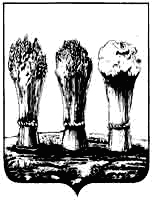 УПРАВЛЕНИЕ ОБРАЗОВАНИЯ ГОРОДА ПЕНЗЫмуниципальное бюджетное общеобразовательное учреждение средняя общеобразовательная школа № 31 города Пензы (МБОУ СОШ № 31 г. Пензы)440047, г.Пенза, проспект Победы, 85, тел. (8412) 95-54-02, 95-54-42, Е-mail: school31@guoedu.ru, ОКПО 24021975, ОГРН 1025801220719, ИНН/КПП 5835002751/583501001